Publicado en  el 05/11/2015 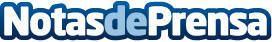 Pablo Saavedra: "España apuesta con convencimiento por la Red Natura 2000, el principal instrumento de la UE para conservar y restaurar nuestra amplia riqueza natural" El secretario de Estado de Medio Ambiente recuerda que la Red Natura 2000 española comprende un total de 1467 Lugares de Importancia Comunitaria (LIC) y 643 Zonas de Especial protección para las Aves (ZEPA) | Durante este acto, el director general de Medio Ambiente de la Comisión Europea, Daniel Calleja, ha entregado a SEO/Birdlife y a la Agencia EFE el Premio Natura 2000, categoría Ciudadano EuropeoDatos de contacto:Nota de prensa publicada en: https://www.notasdeprensa.es/pablo-saavedra-espana-apuesta-con_1 Categorias: Nacional Ecología Industria Alimentaria Premios http://www.notasdeprensa.es